四川信息职业技术学院科技与社会服务处关于申报2024年度四川景观与游憩研究中心课题的通知各位教职工：2024年度四川景观与游憩研究中心课题申报已经开始，请根据申报通知积极申报。要求如下：1.在科研大数据平台里面进行申报。2.申报截止时间：2024年4月1日。3.初审审核通过的课题打印申报书一式3份（A4纸双面打印），于4月8日提交至科技与社会服务处0814。附件：附件1：申报通知及申报指南附件2：申请书四川信息职业技术学院科技与社会服务处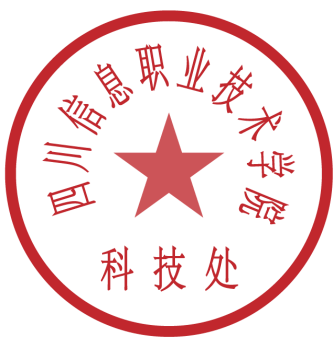                                    2024年3月19日	附件1：四川景观与游憩研究中心2024年度课题申报公告四川景观与游憩研究中心是四川省教育厅人文社科重点研究基地。中心现面向省内外发布2024年年度研究项目申报通知，欢迎符合条件的专家、学者积极申报。现将申报的相关事宜通知如下：一、项目类型本年度项目分为重点项目、一般项目和自筹项目三类，有较好前期研究基础的项目优先考虑立项。1、重点项目。研究范围须属当年申报指南中对应的重点项目研究领域或研究方向，资助额度为0.4-0.8万元/项；2、一般项目。研究范围须属当年申报指南中对应的一般项目研究领域或研究方向，资助额度为0.2-0.4万元/项；3、自筹项目。申请研究范围应立足重点项目或者一般项目的研究方向，或者围绕景观游憩专业及相关交叉领域自行设计的题目。中心不给予自筹项目经费支持。二、资助对象本中心项目主要资助高等院校、科研机构或企事业单位的科研人员。对资助对象的基本要求是：（一）重点项目负责人应具有高级专业技术职务或博士学位，中级专业技术人员申报需两名高级职称人员推荐；（二）一般项目负责人应具有中级以上专业技术职称或者已获硕士学位人员；（三）自筹项目负责人应具有中级以上专业技术职称或已获硕士学位人员；（四）申报年度内，申请者最多只能申报一个主持项目，一个参与项目。（六）凡主持本中心项目未结题者，结题前不得再次申报。三、立项与结项（一）申报者获得立项资助后，应根据四川省教育厅及本中心有关规定，认真负责地开展项目研究，确保项目完成的时间和质量。项目经费使用依照四川省教育厅、成都大学及立项单位科研经费管理有关规定进行。（二）所有研究项目研究时限均为2年，自下达立项通知书之日起开始计算。如因特殊情况无法在上述规定时限内完成，研究项目最多可再延长1年，并按中心规定履行延期结题备案手续。（三）结项要求：1、重点项目结题成果需满足以下条件之一：①以第一作者身份出版著作1部；②以第一作者或通讯作者身份发表1篇北大核心及以上级别期刊论文；2、一般项目结题成果需满足以下条件之一：①以第一作者或通讯作者身份发表1篇北大核心及以上级别期刊论文；②以第一作者或通讯作者身份发表2篇国内外普通期刊论文。3、自筹项目结题成果需满足以下条件：以第一作者或通讯作者身份发表1篇国内外普通期刊或以上级别期刊论文。（四）凡本中心资助立项的成果，发表时须注明“四川景观与游憩研究中心资助项目，项目编号***”字样。未标注的，不能作为结题依据。四、申报时间本年度受理申报时间为即日起至2024年4月10日截止。申报单位须于截止日期前将审查合格的纸质申请书（一式三份，A4纸双面打印）邮寄至本中心，并将电子文档发送至中心邮箱：scjgyq@163.com，请确保电子申报数据和纸质申报数据的一致性，逾期不再受理。项目申报需要的各种材料（包括课题指南、申请书）请从附件下载。五、联系方式地址：成都市成洛大道2025号成都大学第四教学楼4208室（四川景观与游憩研究中心）；注：优选顺丰邮政编码：610106办公电话：028－84616159联系人：谢老师中心邮箱: scjgyq@163.com附件：2024四川景观与游憩研究中心项目发布资料包四川省教育厅人文社科重点研究基地                              四川景观与游憩研究中心                                       2024年2月27日四川景观与游憩研究中心2024年课题申报指南以下是中心课题研究领域或方向,申报者可根据自己的研究专长及研究基础自行拟订具体研究题目；申报重点项目的需在对应的重点项目研究领域或研究方向中确定。一、中心年度重点研究方向或领域（重点项目）1、践行新发展理念的公园城市示范区理论与实践研究2、乡村振兴视域下的旅游休闲游憩实证研究3、城乡融合视域下生态价值转化实证研究4、公园城市文体旅商农多态聚集消费场景设计5、保护地体系下的景观生态保护、生态修复研究6、大熊猫国家公园生态体验、自然教育开发研究7、数字技术赋能乡村休闲旅游高质量发展研究8、成渝地区双城经济圈巴蜀文化旅游走廊建设研究9、旧城更新与城市游憩景观设计研究10、成都都市圈休闲游憩产业一体化构建研究二、中心常规研究方向或领域（一般项目）1、人与自然共生的城乡景观更新设计2、乡村游憩区承载力与休养模式研究3、森林康养目的地森林景观培育与产品开发4、乡村生态游憩区资源与环境保护机制5、景观生态基础设施空间格局规划实证探索6、城市游憩空间与文旅消费热点建设研究7、生态景观廊道带休闲游憩项目的开发设计8、乡村景观植物资源保护与开发9、景观与游憩设计的教育意义表达10、乡村旅游视域下的乡村植被景观建设11、基于需求理论的游憩景观设计12、蜀道旅游资源普查、保护与开发研究13、基于生命系统的景观与游憩设计14、城乡小微湿地规划设计15、城乡休闲游憩景观低影响开发研究16、地域特色下的休闲农业景观开发17、基于“城市双修理论”的区域城市实践研究18、乡土景观元素在公园城市建设中的应用研究19、川西林盘的保护与低影响开发的实证研究20、湿地景观的自然生态环境教育功能设计探索三、自筹项目立足重点项目或者一般项目的研究方向或领域，申报者自行申报自筹项目，或者将由项目评审专家组依据项目申报的意义、申报条件、研究基础和研究能力进行自筹项目的确定。四川省教育厅人文社会科学重点研究基地四川景观与游憩研究中心项目申    报    书项  目  类  别                             研  究  类  型                             课  题  名  称                             项 目 负 责 人                             负责人所在单位                             填  表  日  期                             四川省教育厅2014年10月制申报者承诺：我保证如实填写本表各项内容。如果获准立项资助，我承诺以本表为有约束力的协议，遵守四川景观与游憩研究中心的有关规定，认真开展研究工作，取得预期研究成果。四川景观与游憩研究中心有权使用本表所有数据和资料。                             申报者（签章）：年     月    日填  表  说  明 一、本表用计算机或钢笔认真如实填写。若使用计算机填写，请用OFFICE套件中的WORD填写。 二、部分栏目填写说明：本表封面上方2个代码框申请人不填，其他栏目由申请人用中文填写。课题名称：应准确、简明反映研究内容，最多不超过40个汉字（包括标点符号）。项目类别：按所选项填1个字符，如选“重点项目”则填“A”。研究类型：基础研究  应用研究  综合研究  其他研究主 题 词：最多不超过3个，各词之间空一格。工作单位：按单位和部门公章填写全称。通讯地址：按所列4个部分详细填写，必须包括街（路）名和门牌号，不能以单位名称代替通讯地址。注意填写邮政编码。主要参加者：必须真正参加本项目的研究工作，不含项目负责人。不包括科研管理、财务管理、后勤服务等人员。预期成果：指预期取得的最终研究成果形式，限选报1-2项。三、地址：成都市成洛大道2025号成都大学第四教学楼4208室（四川景观与游憩研究中心）；邮政编码：610106。联系人：谢老师； 联系电话：028-84616159；E-mail：scjgyq@163.com。一、数据表二、课题设计论证三、完成项目的条件和保证四、预期研究成果五、经费预算 六、学校科研处收件信息（用于邮寄立项、结项等材料）七、单位财务信息（用于对公转账）八、推荐人意见九、项目负责人所在单位审核意见十、中心学术委员会评审意见十一、中心批准意见项目类别研究类型年   度2024编   号课题名称课题名称主题词主题词项目类别项目类别A.重点规划项目       B.一般规划项目      C.自筹经费项目A.重点规划项目       B.一般规划项目      C.自筹经费项目A.重点规划项目       B.一般规划项目      C.自筹经费项目A.重点规划项目       B.一般规划项目      C.自筹经费项目A.重点规划项目       B.一般规划项目      C.自筹经费项目A.重点规划项目       B.一般规划项目      C.自筹经费项目A.重点规划项目       B.一般规划项目      C.自筹经费项目A.重点规划项目       B.一般规划项目      C.自筹经费项目A.重点规划项目       B.一般规划项目      C.自筹经费项目A.重点规划项目       B.一般规划项目      C.自筹经费项目A.重点规划项目       B.一般规划项目      C.自筹经费项目A.重点规划项目       B.一般规划项目      C.自筹经费项目研究类型研究类型A.基础研究       B.应用研究      C.综合研究      D.其他研究A.基础研究       B.应用研究      C.综合研究      D.其他研究A.基础研究       B.应用研究      C.综合研究      D.其他研究A.基础研究       B.应用研究      C.综合研究      D.其他研究A.基础研究       B.应用研究      C.综合研究      D.其他研究A.基础研究       B.应用研究      C.综合研究      D.其他研究A.基础研究       B.应用研究      C.综合研究      D.其他研究A.基础研究       B.应用研究      C.综合研究      D.其他研究A.基础研究       B.应用研究      C.综合研究      D.其他研究A.基础研究       B.应用研究      C.综合研究      D.其他研究A.基础研究       B.应用研究      C.综合研究      D.其他研究A.基础研究       B.应用研究      C.综合研究      D.其他研究负责人姓名负责人姓名性别民族民族出生年月出生年月年    月行政职务行政职务专业职务专业职务专业职务研究专长研究专长最后学历最后学历最后学位最后学位最后学位担任导师担任导师工作单位工作单位办公电话办公电话通讯地址通讯地址手    机手    机电子信箱电子信箱邮政编码邮政编码主要参加者姓名性别性别性别出生年月出生年月出生年月出生年月专业职务专业职务研究专长研究专长学历学位工  作  单  位主要参加者主要参加者主要参加者主要参加者主要参加者主要参加者预期成果预期成果A.专著   B. 论文  C.研究报告A.专著   B. 论文  C.研究报告A.专著   B. 论文  C.研究报告A.专著   B. 论文  C.研究报告A.专著   B. 论文  C.研究报告A.专著   B. 论文  C.研究报告A.专著   B. 论文  C.研究报告字数（单位：千字）字数（单位：千字）申请经费（教育厅拨款，单位：元）申请经费（教育厅拨款，单位：元）申请经费（教育厅拨款，单位：元）申请经费（教育厅拨款，单位：元）申请经费（教育厅拨款，单位：元）预计完成时间预计完成时间1.选题：本课题省内外研究现状述评及选题的意义。2.内容：本课题研究的基本思路（包括视角、方法、途径、目的）主要观点。3.价值：本课题的创新点，理论意义，应用价值。4.课题负责人近年来前期相关成果，主要参考文献（限填20项）。5.项目预计成果情况。请分5部分逐项填写，限3000字内。负责人和主要成员曾完成哪些重要研究课题；科研成果的社会评价（引用、转载、获奖及被采纳情况）；完成本课题的时间保证、资料设备及科研条件。主要阶段性成果序号研究阶段（起止时间）研究阶段（起止时间）阶  段  成  果  名  称阶  段  成  果  名  称成果形式承  担  人主要阶段性成果1主要阶段性成果2主要阶段性成果3主要阶段性成果4主要阶段性成果5主要阶段性成果6最终研究成果序号完成时间成  果  名  称成  果  名  称成果形式预计字数承  担  人最终研究成果1最终研究成果2最终研究成果3经费概算合计（元）教育厅拨款学校自筹其他自筹经费用途经费用途经费用途经费用途经费用途经费用途经费用途经费用途图书资料费调研差旅费小型会议费文印费小型设备费消耗材料费其   他其   他单位名称科研处收件地址科研处收件人科研处联系人电话单位名称单位银行帐号单位开户银行单位财务部门联系电话    不具有副高级专业技术职务者申报重点项目，须由两名具有副高级专业技术职务以上的同行专家推荐。推荐人须认真负责地介绍项目负责人和参加者的专业水平、科研能力、科研态度和科研条件，并说明该项目取得预期成果的可能性。第一推荐人姓名        　　　　专业职务    　　　  研究专长   　　　　 工作单位第二推荐人姓名        　　　　专业职务    　　　  研究专长   　　　　 工作单位申请书所填写的内容是否属实；该课题负责人和参加者的政治业务素质是否适合承担本课题的研究工作；本单位能否提供完成本课题所需的时间和条件；本单位是否同意承担本项目的管理任务和信誉保证。课题负责人所在院（系）公章                      学校科研管理部门公章负责人（签章）年   月   日                                      年   月   日学术委员人数学术委员人数学术委员人数实到人数表决结果赞成票赞成票反对票弃权票建议资助金额（单位：万元）（表决未通过不填此栏）建议资助金额（单位：万元）（表决未通过不填此栏）建议资助金额（单位：万元）（表决未通过不填此栏）建议资助金额（单位：万元）（表决未通过不填此栏）建议资助金额（单位：万元）（表决未通过不填此栏）建议资助金额（单位：万元）（表决未通过不填此栏）主审委员建议立项意见主审委员签字：                                                  学术委员会主任签字：                                                        年     月     日 年    月    日                                主审委员签字：                                                  学术委员会主任签字：                                                        年     月     日 年    月    日                                主审委员签字：                                                  学术委员会主任签字：                                                        年     月     日 年    月    日                                主审委员签字：                                                  学术委员会主任签字：                                                        年     月     日 年    月    日                                主审委员签字：                                                  学术委员会主任签字：                                                        年     月     日 年    月    日                                主审委员签字：                                                  学术委员会主任签字：                                                        年     月     日 年    月    日                                主审委员签字：                                                  学术委员会主任签字：                                                        年     月     日 年    月    日                                批准金额          万元拨款方式拨款方式拨款时间拨款金额             万元             万元          万元          万元          中 心 公 章                                       中心主任签字：                                                                年    月    日          中 心 公 章                                       中心主任签字：                                                                年    月    日          中 心 公 章                                       中心主任签字：                                                                年    月    日          中 心 公 章                                       中心主任签字：                                                                年    月    日          中 心 公 章                                       中心主任签字：                                                                年    月    日